EXPEDIENTE Nº 136440CONTRATACIÓN DIRECTA Nº 45/21OBRA: “REPARACIÓN CUBIERTA DE TECHO EDIFICIO DPTO. DE TECNOLOGÍA QUÍMICA”LISTADO DE PLANOS Y FOTO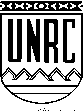 Universidad Nacional de Río CuartoDirección de Contrataciones“2021 - Año de Homenaje al Premio Nobel de Medicina Dr. César Milstein”PLANO NºDETALLEFOTOVISTA GENERAL DE LA CUBIERTA A INTERVENIR EN EL SECTOR DE AULAS1237PLANTA PILOTO – PLANTA DE TECHOS